TICKET DE SALIDA DE CIENCIAS NATURALES Responde Siempre están llegando olas a las costas marinas y las riberas de los lagos ¿Cómo se originan estas olas?__________________________________________________________________En el año 2010 las costas chilenas fueron impactadas por varias olas gigantes que produjeron una gran destrucción ¿Cómo se originan estas olas?__________________________________________________________________¿Cuál de estas olas es más rápida?__________________________________________________________________Solucionario Guía de aprendizajeRealización del experimento visualizados por los padres y apoderadosDibujo realizado en el cuaderno de cada paso observado.Según la actividad realizada, responde¿Cuál situación es más parecida a las olas provocadas por el viento?__________Situación A___________________________________¿Cuál situación es más parecida a las olas provocadas por un maremoto o tsunami?_________Situación B__________________________________Responde las siguientes preguntas¿Qué ocurre al soplar suave y fuerte la superficie del agua?Al soplar suavemente, se forman pequeñas olas en la superficie del agua, a diferencia de lo que ocurre que cuando se sopla más fuerte se forman olas mas grandes.¿A qué corresponder en la vida real el soplido de en este modelo?Corresponde al viento ¿Qué ocurre al levantar la tapa plástica en el agua?Se forma una ola muy grande¿A que corresponde en la vida real golpear el agua con la tapa plástica?Corresponde a una ola tipo maremoto¿Qué son las olas?Las olas son movimientos ondulados que traspasan el agua de los océanos y lagos5- 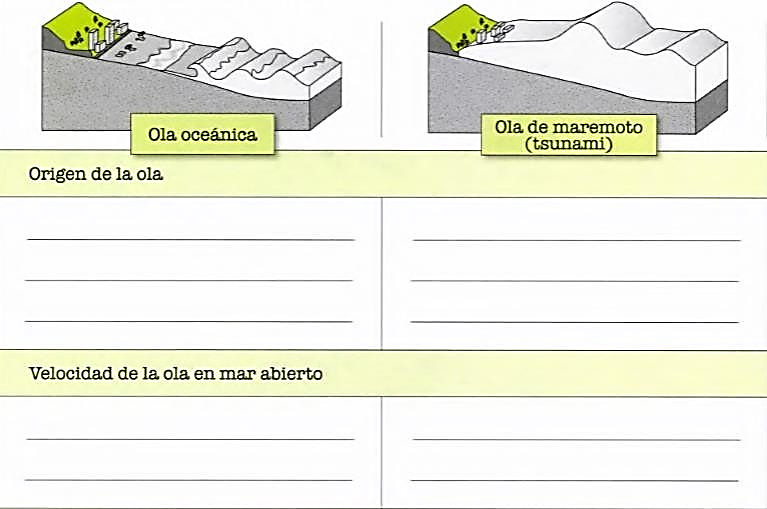 ¡FELICITACIONES TERMINASTE TU TAREA DE CS NATURALES!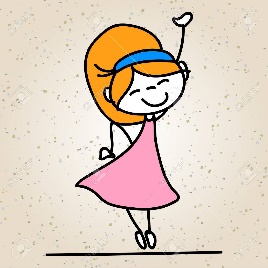 Nombre:Curso: 5°                                             Semana 9 del 25 al 29 de mayo 2020      OA: 13 Describir las características de los océanos y lagos: variación de temperatura, luminosidad y presión en relación con la profundidad; diversidad de flora y fauna; movimiento de las aguas, como olas, mareas, corrientes (El Niño y Humboldt)Origen de la OlaOrigen de la OlaViento que golpea la masaDesplazamiento de agua debido a terremoto, erupción volcánicaVelocidad de la ola en el mar abierto Velocidad de la ola en el mar abierto Ola viaja entre 15 y 50 km/hrOla viaja entra 700 7 1000 km/hrEspacio que inunda la ola al llegar a la costaEspacio que inunda la ola al llegar a la costaOlas en general de regular altura confinadas a la playaOlas de gran altura que inundan tierra adentroFrecuencia con que las olas llegan a la costaFrecuencia con que las olas llegan a la costaRegularmente Ocasionalmente Peligrosidad de las olasPeligrosidad de las olasBajaAlta